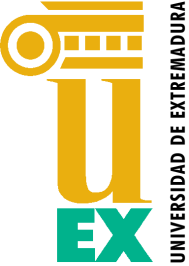 D./Dña. _______________________________________Perteneciente al colectivo (marcar lo que corresponda):PDI   PASEstudiantesEXPONE: Que ha programado la actividad denominada:Que consistirá en (detallar):Que esta actividad (marcar lo que corresponda): ha sido aprobada por la Comisión de Calidad de la Titulación ________________ no ha sido tratada en Comisión de Calidad de TitulaciónFecha y Hora:Lugar:Profesorado/PAS/Alumnado participante (concretar tareas de cada uno):A la que podrá asistir/participar el alumnado de las siguientes titulaciones y cursos:Otros recursos necesarios para su realización cuya disponibilidad depende del CUM:SOLICITA:Sea autorizada la realización de dicha actividad,Atentamente,En Mérida a __ de _________ de ____Fdo.:                                DIRECTOR DEL CENTRO UNIVERSITARIO DE MÉRIDALa Dirección del Centro Universitario de Mérida, sobre la solicitud planteada, ha decidido: Autorizar No Autorizar Fdo.: Director del Centro Universitario de Mérida  En Mérida a __ de _________de ____Instrucciones de cumplimentación:La solicitud de autorización para realizar actividades no recogidas en agenda docente deberá entregarse a la Dirección del CUM, a través del Registro, con una antelación mínima de 15 días.En un plazo, no superior a 3 días hábiles desde la recepción de la solicitud, la dirección responderá todos los aspectos de la solicitud (autorización y recursos)